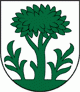 Obecné zastupiteľstvo v Baškovciachvyhlasujev zmysle § 18a ods. 2 zákona SNR č. 369/1990 Zb. o obecnom zriadení v znení neskorších predpisov deň voľby hlavného kontrolóra obce Baškovce 24.02.2023 a voľba sa vykoná na zasadnutí OZ. Termín nástupu do práce novozvoleného kontrolóra je 01.03.2023.